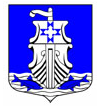 Совет депутатовмуниципального образования«Усть-Лужское сельское поселение»Кингисеппского муниципального районаЛенинградской областиРЕШЕНИЕот 23 мая 2024 года № 356На основании части 4 статьи 15 Федерального закона от 6 октября 2003г. № 131-ФЗ «Об общих принципах организации местного самоуправления в Российской Федерации», областного закона Ленинградской области от 30.12.2022 № 166-оз «О внесении изменений в статью 1 областного закона «О перераспределении полномочий в области градостроительной деятельности между органами государственной власти Ленинградской области и органами местного самоуправления Ленинградской области», решения Совета депутатов МО «Кингисеппский муниципальный район» от 21.07.2010 года №154/2-с «Об утверждении Порядка передачи (принятия) полномочий между органами местного самоуправления МО «Кингисеппский муниципальный район» и органами местного самоуправления поселений, входящих в его состав», Совет депутатов МО «Усть-Лужское сельское поселение» Кингисеппского муниципального района Ленинградской области РЕШИЛ:Внести изменения в решение Совета депутатов от 23.09.2021 года № 165 «О передаче части полномочий по осуществлению подготовки проектов генерального плана, правил землепользования и застройки и внесения изменений в генеральный план, правила землепользования и застройки МО «Усть-Лужское сельское поселение» муниципальному образованию «Кингисеппский муниципальный район» Ленинградской области»:Дополнить пункт 1 решения словами следующего содержания:«по подготовке и принятию решений о подготовке документации по планировке территории (внесении изменений)»Администрации МО «Усть-Лужское сельское поселение» заключить Дополнительное соглашение к Соглашению об исполнении части полномочий по осуществлению подготовки проектов генерального плана, правил землепользования и застройки и внесения изменений в генеральный план, правила землепользования и застройки МО «Усть-Лужское сельское поселение» с администрацией МО «Кингисеппский муниципальный район» от 30.12.2021 г. № 49-с.Настоящее решение вступает в силу со дня подписания и распространяется на правоотношения, возникшие с 01 января 2024 года.Настоящее решение подлежит опубликованию на официальном сайте администрации муниципального образования «Усть-Лужское сельское поселение» Кингисеппского муниципального района Ленинградской области, а также в сетевом издании «Ленинградское областное информационное агентство /ЛЕНОБЛИНФОРМ/».Контроль за исполнением настоящего решения оставляю за собой.Глава муниципального образования«Усть-Лужское сельское поселение»				           	     Н.С. МиркасимоваО внесении изменений в решение Совета депутатов от 23 сентября 2021 года № 165 «О передаче части полномочий по осуществлению подготовки проектов генерального плана, правил землепользования и застройки и внесения изменений в генеральный план, правила землепользования и застройки МО «Усть-Лужское сельское поселение» муниципальному образованию «Кингисеппский муниципальный район» Ленинградской области» 